В целях упорядочения системы оплаты труда работников управления образования МР «Печора», замещающих должности, не являющиеся должностями муниципальной службы, а также осуществляющих профессиональную деятельность по профессиям рабочихадминистрация ПОСТАНОВЛЯЕТ: 1. Внести изменения в приложение к  постановлению  администрации МР «Печора» от 10.04.2020 г. № 327 «Об оплате труда работников управления образования МР «Печора», замещающих должности, не являющихся должностями муниципальной службы, а также осуществляющих профессиональную деятельность по профессиям  рабочих»: 1.1. Приложение к положению   изложить в редакции согласно приложению к настоящему постановлению.2. Настоящее постановление вступает в силу со дня подписания, распространяется на взаимоотношения, возникшие с 01 июля 2022 г. и подлежит размещению на официальном сайте муниципального района «Печора». Приложение к постановлению администрации МР «Печора»от   19 августа 2022 г. № 1541Размеры должностных окладовработников управления образования МР «Печора», замещающих должности, не являющиеся должностями муниципальной службы, а также осуществляющих профессиональную деятельность по профессиям рабочих1. Должностные оклады работников, замещающих должности, не являющиеся должностями муниципальной службы, установленные в следующем размере:3. Оклады рабочих Учреждения <*><*> К высококвалифицированным рабочим относятся рабочие, имеющие не менее 6 квалификационного разряда по соответствующей профессии согласно Единому тарифно-квалификационному справочнику; по профессии "рабочий по комплексному обслуживанию и ремонту здания" - не менее 4 квалификационного разряда согласно Единому тарифно-квалификационному справочнику, при условии выполнения рабочим особо сложных и ответственных работ, к качеству исполнения которых предъявляются специальные требования.Вопрос об отнесении конкретного рабочего к категории "высококвалифицированный" решается руководителем Учреждения с учетом мнения представительного органа работников с учетом квалификации, объема и качества выполняемых им работ в пределах средств, направляемых на оплату труда. Указанная оплата может носить как постоянный, так и временный характер.Размеры окладов работников, осуществляющих трудовую деятельность по профессиям рабочих, устанавливаются в зависимости от разряда выполняемых работ в соответствии с Единым тарифно-квалификационным справочником работ и профессий рабочих (присваивается по итогам аттестации):___________________________________».АДМИНИСТРАЦИЯ МУНИЦИПАЛЬНОГО РАЙОНА «ПЕЧОРА»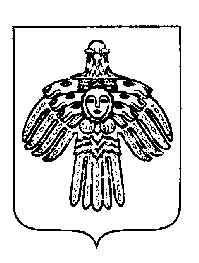 «ПЕЧОРА»  МУНИЦИПАЛЬНÖЙ  РАЙОНСААДМИНИСТРАЦИЯ ПОСТАНОВЛЕНИЕ ШУÖМПОСТАНОВЛЕНИЕ ШУÖМПОСТАНОВЛЕНИЕ ШУÖМ  19  августа   2022 г.г. Печора,  Республика Коми                                        № 1541 О внесении изменений  в постановление администрации МР «Печора» от 10.04.2020 г.  № 327 «Об оплате труда работников управления образования МР «Печора», замещающих должности, не являющиеся должностями муниципальной службы, а также осуществляющих профессиональную деятельность по профессиям рабочих»Глава муниципального района – руководитель администрации	В. А. Серов«Приложение к Положению об оплате труда работников управления образования          МР «Печора», замещающих должности, не являющиеся должностями муниципальной службы, а также осуществляющих профессиональную деятельность по профессиям рабочих»N п/пНаименование должностиДолжностной оклад, рублей1.Заведующий отделом9 8512.Заместитель заведующего отделом9 1613.Ведущие: экономист, эксперт, юрисконсульт7 3394.Экономист, эксперт, юрисконсульт I категории6 5935.Экономист, эксперт, юрисконсульт II категории6 1816.Экономист, эксперт, юрисконсульт6 22010.Ведущий специалист7 33911.Заведующий хозяйством6 18112.Делопроизводитель4 98013.Механик5 88714.Инженер-программист4 915Ведущий программист7 277Программист I категории6 299Программист II категории5 48715.Методист, педагог-психолог, учитель-логопед, социальный педагог, учитель-дефектолог7 76616.Врач-педиатр, психиатр6 299N п/пНаименование профессииОклад, рублей1.Сторож, вахтер, уборщик территории, уборщик служебных помещений4 9302.Водитель5 3164.Другие профессии рабочих, по которым в соответствии с Единым тарифно-квалификационным справочником работ и профессий рабочих предусмотрено присвоение:1) 1 квалификационного разряда4 8322) 2 квалификационного разряда4 9303) 3 квалификационного разряда5 0264) 4 квалификационного разряда5 1225) 5 квалификационного разряда5 2206) 6 квалификационного разряда5 3167) 7 квалификационного разряда5 436